February 19, 2015In Re:	R-2015-2518438C-2016-2527150C-2016-2528559C-2016-2529436(SEE ATTACHED LIST)Public Utility Commission v. UGI Utilities, Inc.Rate IncreasePublic Input Hearing Notice	This is to inform you that Public Input Hearing(s) on the above-captioned case will be held as follows:Type:		Telephonic, In Person and Video Broadcast Public Input HearingDate:		Thursday, March 31, 2016Time:		1:00 p.m. and 6:00 p.m.Location:	Hearing Room1	Commonwealth Keystone Building	400 North Street	Harrisburg, PA  17120		PUC Website: http://www.puc.pa.gov Presiding:	Administrative Law Judge Susan D. ColwellPO Box 3265Harrisburg, PA  17105-3265Phone:	717.787.1399Fax:	717.787.0481	Complainants, who wish to testify at the telephonic public input hearing, must contact the Office of Consumer Advocate (OCA) by Thursday, May 26, 2015, at 5:00 p.m., to provide your name, telephone number, and the topic of your testimony.  You may call the OCA toll free at 1-800-684-6560 or 1-717-783-5048. Beginning at 1:00 p.m. & 6:00 p.m. on Tuesday, June 2, 2015, consumers will testify in the order they signed up.	If you have any questions, please do not hesitate to call this office.	If you have any hearing exhibits to which you will refer during the hearing, 3 copies must be sent to the Administrative Law Judge and 1 copy each must be sent to every other party.  All copies must be received at least 3 days before the hearing.	Except for those individuals representing themselves, the Commission's rules require that all parties have an attorney; therefore, you should have an attorney of your choice file an entry of appearance before the scheduled hearing.	If you are a person with a disability, and you wish to attend the hearing, we may be able to make arrangements for your special needs.  Please call the scheduling office at the Public Utility Commission at least five (5) business days prior to your hearing to submit your request.	If you require an interpreter to participate in the hearings, we will make every reasonable effort to have an interpreter present.  Please call the scheduling office at the Public Utility Commission at least ten (10) business days prior to your hearing to submit your request.Scheduling Office:  717.787.1399AT&T Relay Service number for persons who are deaf or hearing-impaired:  1.800.654.5988c:	Gladys M. Brown, ChairmanAndrew G. Place, Vice ChairmanPamela A. Witmer, CommissionerJohn F. Coleman, Jr., CommissionerRobert F. Powelson, Commissioner	Judge Susan D. Colwell	TUS	June Perry – LA, Keystone 3NW (via email)	Nils Hagen Frederiksen, Denise McCracken & Robin Tilley, CMU (via email)	Dawn Reitenbach	File Room	Calendar fileR-2015-2518438 - PA PUBLIC UTILITY COMMISSION v. UGI UTILITIES INC
Revised 2/17/16DAVID B MACGREGOR ESQUIRE*CHRISTOPHER WRIGHT ESQUIRE
*GARRETT P LENT ESQUIREPOST & SCHELL
17 NORTH SECOND STREET 12TH FLOOR
HARRISBURG PA  17101-1601
717.731.1970
*Accepts e-Service(For UGI Utilities Inc)
KENT MURPHY ESQUIRE*MARK C MORROW ESQUIRE**DANIELLE JOUENNE ESQUIRE*
UGI CORPORATION
460 NORTH GULPH ROAD
KING OF PRUSSIA PA  19406
610.768.3631*Accepts e-Service*
*DARRYL A LAWRENCE ESQUIRE*LAUREN M BURGE ESQUIREAMY E HIRAKIS ESQUIRE
OFFICE OF CONSUMER ADVOCATE
555 WALNUT STREET
FORUM PLACE - 5TH FLOOR
HARRISBURG PA  17101-1923717.783.5048*Accepts e-ServiceC-2016-2527150
STEVEN C GRAY ESQUIREOFFICE OF SMALL BUSINESS ADVOCATE
300 NORTH SECOND STREET SUITE 202
HARRISBURG PA  17101
717.783.2525C-2016-2528559SCOTT B GRANGER ESQUIRE
PA PUC INVESTIGATION & ENFORCEMENTSECOND FLOOR WEST
400 NORTH STREET
HARRISBURG PA  17120
717.425.7593Accepts e-ServicePAMELA C POLACEK ESQUIRE
VASILIKI KARANDRIKAS ESQUIRE
ALESSANDRA L HYLANDER ESQUIREMCNEES WALLACE & NURICK
100 PINE STREET
PO BOX 1166
HARRISBURG PA  17108-1166
717.237.5368
Accepts e-Service(For UGI Industrial Intervenors)C-2016-2529436TODD S STEWART ESQUIRE
HAWKE MCKEON AND SNISCAK LLP
100 NORTH TENTH STREET
HARRISBURG PA  17101
717-236-1300
Accepts e-Service(For NGS)JOSEPH L VULLO ESQUIRE
BURKE VULLO REILLY ROBERTS
1460 WYOMING AVENUE
FORTY FORT PA  18704
570-288-6441Accepts e-Service(For CEO)JOHN F POVILAITIS ESQUIRE
KAREN MOURY ESQUIREBUCHANAN INGERSOLL & ROONEY PC
 409 NORTH SECOND STREET SUITE 500
HARRISBURG PA  17101-1357
717.237.4825
Accepts e-Service(For RESA)ELIZABETH R MARX ESQUIRE
PATRICK CICERO ESQUIRE
PA UTILITY LAW PROJECT
118 LOCUST STREET
HARRISBURG PA  17101
717-236-9486
Accepts e-Service(For CAUSE PA)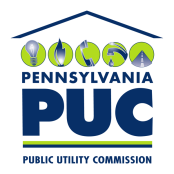 COMMONWEALTH OF PENNSYLVANIA PUBLIC UTILITY COMMISSIONOffice of Administrative Law JudgeP.O. IN REPLY PLEASE REFER TO OUR FILE